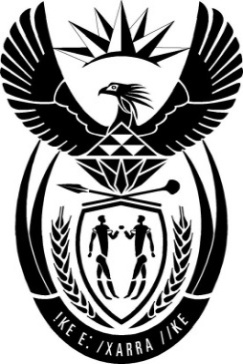 THE PRESIDENCY:REPUBLIC OF SOUTH AFRICAPrivate Bag X1000, Pretoria, 0001, Tel: 012 300 5200 / Private Bag X 1000, Cape Town, 8000, Tel: 021 464 2100 NATIONAL ASSEMBLYQUESTION FOR WRITTEN REPLY QUESTION NO: 33.								Inkosi R N Cebekhulu (IFP) to ask the Minister in The Presidency: Whether the State Security Agency is aware of any operations where fraudulent Home Affairs documents are being distributed; if not, what is the position in this regard; if so, what are the relevant details?		     NW37E REPLY   Yes. The State Security Agency is aware of operations where fraudulent Home Affairs documents are being distributed. The operations relate to unlawful and fraudulent manufacturing and distribution of fraudulent identification documents. These operations are attributed to the organised crime syndicates, which involve some Home Affairs officials. As part of its counterintelligence mandate, the State Security Agency monitors risks relating to the integrity of the Department of Home Affairs documents and shares relevant information with the department of Home Affairs and also with the Security Cluster, of which the Department of Home Affairs is a member.  